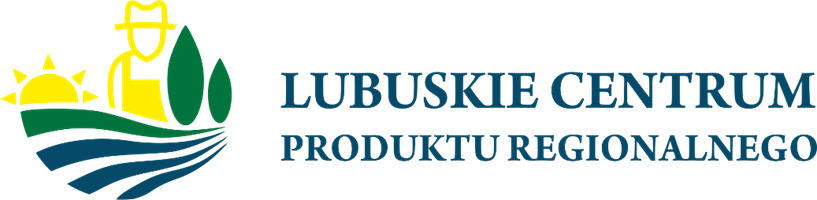 Zielona Góra, 6 marca 2023 r. Numer Sprawy: LCPR.26.13.2022 Uczestnicy postępowania o udzielenie zamówienia ZAWIADOMIENIE O UNIEWAŻNIENIU POSTĘPOWANIADotyczy: postępowania o udzielenie zamówienia publicznego w trybie podstawowym bez negocjacji zadania pn.  „Kompleksowa organizacja i obsługa stoiska informacyjno- promocyjnego Lubuskiego Centrum Produktu Regionalnego w Zielonej Górze wraz z degustacją produktów tradycyjnych i regionalnych podczas wydarzenia „Kaziuki” w dniu 26.03.2023r. w Zielonej Górze – Ochli”.Identyfikator postępowania (platforma e-zamówienia)  ocds-148610-54ae8e51-aedb-11ed-b8d9-2a18c1f2976fNumer ogłoszenia  2023/BZP 00101083 Na podstawie art. 255 pkt.1, ustawy z dnia 11 września 2019 roku (Dz.U.2022r.,poz.1710 ze zm.) Prawo zamówień publicznych, Zamawiający, Województwo Lubuskie – Lubuskie Centrum Produktu Regionalnego w Zielonej Górze z siedzibą przy ul. Leona Wyczółkowskiego 2, unieważnia przedmiotowe postepowanie przetargowe. Działając w oparciu o art.260 ustawy – Prawo zamówień publicznych, Zamawiający zawiadamia równocześnie wszystkich Wykonawców o unieważnieniu postępowania o udzielenie zamówienia publicznego. Uzasadnienie prawne:Art. 255 pkt.1 ustawy z dnia 11 września 2019 roku (Dz.U.2022r.,poz.1710 ze zm.) Prawo zamówień publicznych, Zamawiający unieważniania postępowanie o udzielenie zamówienia, jeżeli: 1) nie złożono żadnego wniosku o dopuszczenie do udziału w postępowaniu albo żadnej oferty…. Uzasadnienie faktyczne:Zamawiający Województwo Lubuskie – Lubuskie Centrum Produktu Regionalnego w Zielonej Górze z siedzibą przy ul. Leona Wyczółkowskiego 2, ogłosiło w dniu 17 lutego 2023 roku (Ogłoszenie nr 2023/BZP 00101083/01) o zamówieniu przetargowym na usługę pn. „Kompleksowa organizacja i obsługa stoiska informacyjno- promocyjnego Lubuskiego Centrum Produktu Regionalnego w Zielonej Górze wraz z degustacją produktów tradycyjnych i regionalnych podczas wydarzenia „Kaziuki” w dniu 26.03.2023 r. w Zielonej Górze – Ochli”. Termin składania ofert został określony na 27 lutego 2023 roku, godzina 11:00. Zamawiający, przedmiotowe postępowanie prowadził poprzez Platformę Zakupową ogólnodostępną dla wszystkich wykonawców (www.platformazakupowa.pl/pn/lcpr). W wyznaczonym przez Zamawiajacego terminie nie wpłynęła żadna oferta.Wobec powyższego postanowiono jak w sentencji. Jacek Urbański( - )Dyrektor LCPR